		                       FM-POLTEKKES-SMG-BM-01-04/R0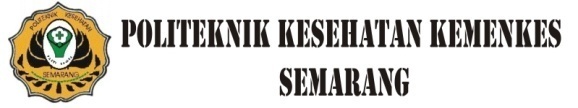 FORMULIR PENDAFTARANSELEKSI PENERIMAAN MAHASISWA BARU JALUR KHUSUS/PROGRAM KHUSUSPOLITEKNIK KESEHATAN KEMENKES SEMARANGTAHUN AJARAN 2018/2019*)   diisi oleh Panitia**) coret yang tidak perluNomor Pendaftaran*)Jenis Kelamin1= Pria2 = WanitaTempat Pendaftaran :SEMARANGJenis Program Pendidikan Pilihan :PROGRAM ALIH JENJANG DIV TEKNIK RADIOLOGIMINAT : RADIODIAGNOSTIK / RADIOTERAPI **)Nama Lengkap:NIP/NRP/No.Pokok Peg.:StatusStatusStatus1=kawin1=kawin1=kawin1=kawin1=kawin1=kawin2=blm kawin2=blm kawin2=blm kawin2=blm kawin2=blm kawin2=blm kawin3=janda/duda3=janda/duda3=janda/duda3=janda/duda3=janda/duda3=janda/dudaTempat/Tgl.Lahir:………………………………………………………………………………………………………………………………………………………………………………………………………………………………………………………………………………………………………………………………………………………………………………………………………………………………………………………………………Alamat Rumah:Telp. …………………………                    Kode PosTelp. …………………………                    Kode PosTelp. …………………………                    Kode PosTelp. …………………………                    Kode PosTelp. …………………………                    Kode PosTelp. …………………………                    Kode PosTelp. …………………………                    Kode PosTelp. …………………………                    Kode PosTelp. …………………………                    Kode PosTelp. …………………………                    Kode PosTelp. …………………………                    Kode PosTelp. …………………………                    Kode PosPendidikan Terakhir(Nama Asal Institusi Pendidikan dan Kode Institusi):Unit Kerja:Alamat Unit Kerja:Telp. ………………………………………………………Kode Pos : ………………………Telp. ………………………………………………………Kode Pos : ………………………Telp. ………………………………………………………Kode Pos : ………………………Telp. ………………………………………………………Kode Pos : ………………………Telp. ………………………………………………………Kode Pos : ………………………Telp. ………………………………………………………Kode Pos : ………………………Telp. ………………………………………………………Kode Pos : ………………………Telp. ………………………………………………………Kode Pos : ………………………Telp. ………………………………………………………Kode Pos : ………………………Telp. ………………………………………………………Kode Pos : ………………………Telp. ………………………………………………………Kode Pos : ………………………Telp. ………………………………………………………Kode Pos : ………………………Telp. ………………………………………………………Kode Pos : ………………………Telp. ………………………………………………………Kode Pos : ………………………Telp. ………………………………………………………Kode Pos : ………………………Telp. ………………………………………………………Kode Pos : ………………………Telp. ………………………………………………………Kode Pos : ………………………Telp. ………………………………………………………Kode Pos : ………………………Telp. ………………………………………………………Kode Pos : ………………………Telp. ………………………………………………………Kode Pos : ………………………Telp. ………………………………………………………Kode Pos : ………………………Jabatan :Pangkat/ Golongan :	                   FM-POLTEKKES-SMG-BM-01-04/R0JENIS KELENGKAPAN BERKAS*)	                   FM-POLTEKKES-SMG-BM-01-04/R0JENIS KELENGKAPAN BERKAS*)	                   FM-POLTEKKES-SMG-BM-01-04/R0JENIS KELENGKAPAN BERKAS*)1Fotocopy Ijazah/STTB dan transkrip akademik yang sudah dilegalisasi (1 lembar)2Pasphoto berwarna terbaru ukuran 3 x 4 cm (4 lembar)3Surat Pernyataan Kesediaan Menanggung Biaya Pendidikan (FM-POLTEKKES-SMG-BM-01-08/R0)4Surat Pernyataan Bersedia Mematuhi Peraturan Pendidikan (FM-POLTEKKES-SMG-BM-01-09/R0)5Fotokopi SK Pengangkatan Pegawai dan SK Terakhir (bagi yang sedang bekerja)6Surat Keterangan Melaksanakan Tugas dari Pimpinan Unit Kerja (FM-POLTEKKES-SMG-BM-01-05/R0)7Surat Persetujuan Mengikuti Pendidikan/ Rekomendasi dari Pimpinan Unit Kerja Kerja (FM-POLTEKKES-SMG-BM-01-06/R0)8Form pengajuan konversi nilai D3 sebagai bukti capaian sks pada pendidikan D3 (minimal 107 sks)  9Bukti kirim softcopy Form pengajuan konversi nilai D3 ke email : d4trr-smg@poltekkes-smg.ac.id (print screen shoot)  *) diisi oleh PanitiaPasfoto3x4 cmParaf Petugas Pendaftar……………………,……………………………………………………………Nama Lengkap Peserta